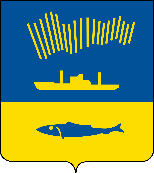 АДМИНИСТРАЦИЯ ГОРОДА МУРМАНСКАП О С Т А Н О В Л Е Н И Е                                                                                                                             №           В соответствии с абзацем 4 пункта 1 статьи 78.1 Бюджетного кодекса Российской Федерации, постановлением Правительства Российской Федерации от 22.02.2020 № 203 «Об общих требованиях к нормативным правовым актам и муниципальным правовым актам, устанавливающим порядок определения объема и условия предоставления бюджетным и автономным учреждениям субсидий на иные цели» п о с т а н о в л я ю: 1.	Внести в Порядок определения объема и условий предоставления из бюджета муниципального образования город Мурманск муниципальным бюджетным и автономным учреждениям субсидий на иные цели, утвержденный постановлением администрации города Мурманска                      от 05.08.2011 № 1371 (в ред. постановлений от 26.09.2012 № 2325, от 30.04.2013 № 954, от 08.04.2014 № 984, от 11.11.2016 № 3451, от 15.03.2017 № 631,                           от 17.01.2019 № 66, от 11.12.2019 № 4153, от 29.09.2020 № 2232, от 17.12.2020 № 2944, от 28.06.2021 № 1762, от 19.12.2022 № 4180), следующие изменения:1.1. Абзац третий пункта 4.1 изложить в новой редакции:«Принятие решения о наличии потребности в направлении в текущем финансовом году не использованных остатков средств субсидий на достижение целей, установленных при предоставлении субсидий (далее - решение о наличии потребности), осуществляется учредителем на основании представленной учреждением информации о наличии неисполненных обязательств, источником финансового обеспечения которых являются не использованные на 1 января текущего финансового года остатки субсидий, с приложением копий документов, подтверждающих наличие и объем неисполненных принятых обязательств учреждения (за исключением обязательств по выплатам физическим лицам), и (или) обязательств, подлежащих принятию в текущем финансовом году в соответствии с конкурентными способами и (или) отборами, а также в случае размещения до 1 января текущего финансового года извещения об осуществлении закупки товаров, работ, услуг в единой информационной системе в сфере закупок либо направления приглашения принять участие в определении поставщика (подрядчика, исполнителя), проектов контрактов в соответствии с законодательством Российской Федерации о контрактной системе в сфере закупок товаров, работ, услуг для обеспечения государственных и муниципальных нужд.».2.	Отделу информационно-технического обеспечения и защиты информации администрации города Мурманска (Кузьмин А.Н.) разместить настоящее постановление на официальном сайте администрации города Мурманска в сети Интернет.3.	Редакции газеты «Вечерний Мурманск» (Хабаров В.А.) опубликовать настоящее постановление.4.	Настоящее постановление вступает в силу со дня официального опубликования.5.	Контроль за выполнением настоящего постановления оставляю за собой.Глава администрации города Мурманска                          				                Ю.В. Сердечкин